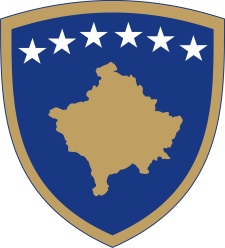 Republika e KosovësRepublika Kosova-Republic of KosovoQeveria - Vlada - Government          Br. 01/19              Datum: 03.08.2020Na osnovu člana 92. stava 4. i člana 93. stava (4) Ustava Republike Kosovo, na osnovu člana 4 Uredbe br. 06/2020 o oblastima administrativne odgovornosti Kancelarije premijera i ministarstava, izmenjene i dopunjene Uredbom br. 07/2020, u skladu sa članom 17 i 19. Poslovnika Vlade Republike Kosovo br. 09/2011., Vlada Republike Kosovo, na sastanku održanom 03 avgusta 2020. godine, je donela sledeću: O D L U K U1. Menja se i dopunjuje Odluka Vlade Republike Kosovo br. 13/15 od 22. jula 2020. za osnivanje Međuministarskog odbora za izbor projekta Memorijalnog kompleksa "Adem Jashari" u Prekazu na sledeći način:1.14 Dakle, nakon tačke 1.13, dodaje se tačka 1.14 ministar ekonomije i zaštite životne sredine.2. Ova odluka je sastavni deo odluke Vlade br. 13/15 od 22. jula 2020. godine.3. Odluka stupa na snagu danom potpisivanja.Avdullah HOTI		___________________Dostavlja se: 						Premijer Republike Kosovo  zamenicima Premijera svim ministarstvima  (ministrima )generalnom sekretaru KPR-a  Arhivi VladeRepublika e KosovësRepublika Kosova-Republic of KosovoQeveria - Vlada - Government                                    Br. 02/19              Datum: 03.08.2020Na osnovu člana 92. stava 4. i člana 93. stava (4) Ustava Republike Kosovo, člana 5 stav 1  i  član 19 stavovi 2 i 3 Zakona br. 03/L-087 o javnim preduzečima, izmenjenog i dopunjenog Zakonom br. 04/L-111 i Zakonom br. 05/L-009, na osnovu člana 4 Uredbe br. 06/2020 o oblastima administrativne odgovornosti Kancelarije premijera i ministarstava, izmenjene i dopunjene Uredbom br. 07/2020, u skladu sa članovima17 i  19. Poslovnika Vlade Republike Kosovo br. 09/2011, Vlada Republike Kosovo, na sastanku održanom 03. avgusta 2020. godine, je donela sledeću: O D L U K URazrešuje se privremeni odbor direktora javnog preduzeća, Regionalno vodoprivredno preduzeće „Priština“  A.D2. Ova odluka ukida Odluku Vlade Republike Kosovo br. 02/21 od 02.04.2020.3. Imenuje se privremeni odbor JP, RVP „Priština“, u sledečem sastavu:      3.1. G. Labinot Dedushi - predsednik, direktor;      3.2. G. Agim Miftari - direktor;      3.3. G. Arlind Haziri - direktor; i      3.4. Gđa. Linda Spahiu - direktorica.                                                                     O B R A Z L O Ž E Nj ERazlozi za razrešenje privremenog Upravnog odbora JP, RVP „Priština”, imenovano Odlukom Vlade Republike Kosova br. 02/21 od 02.04.2020, razjašnjeni su u Memorandumu sa objašnjenjima Ministarstva ekonomije i zaštite životne sredine od 27.07.2020.4. Odluka stupa na snagu danom potpisivanja.             Avdullah HOTI		                     ___________________Dostavlja se: 					              Premijer Republike Kosovo  zamenicima Premijera svim ministarstvima  (ministrima )generalnom sekretaru KPR-a  Arhivi VladeJP, RVP „Priština”Republika e KosovësRepublika Kosova-Republic of KosovoQeveria - Vlada - Government                                    Br. 03/19              Datum: 03.08.2020Na osnovu člana 92. stava 4. i člana 93. stava (4) Ustava Republike Kosovo, člana 5 stav 1  i  član 19 stavovi 2 i 3 Zakona br. 03/L-087 o javnim preduzečima, izmenjenog i dopunjenog Zakonom br. 04/L-111 i Zakonom br. 05/L-009, na osnovu člana 4 Uredbe br. 06/2020 o oblastima administrativne odgovornosti Kancelarije premijera i ministarstava, izmenjene i dopunjene Uredbom br. 07/2020, u skladu sa članovima17 i  19. Poslovnika Vlade Republike Kosovo br. 09/2011, Vlada Republike Kosovo, na sastanku održanom 03. avgusta 2020. godine, je donela sledeću: O D L U K URazrešuje se privremeni odbor direktora Centralnog javnog preduzeća vodoprivredno preduzeće „Ibar Lepenac“  A.D2. Ova odluka ukida Odluku Vlade Republike Kosovo br. 02/26 od 23.04.2020.3. Imenuje se privremeni odbor JP, RVP „Ibar Lepenac“A.D., u sledečem sastavu:      3.1. Gđa. Marigona Hamdija - predsednica, direktorica;      3.2. Gđa. Aferdita Lumnica - direktorica;      3.3. G. Enver Rustemi- direktor; i      3.4. G. Dejan Radojković- direktor.                                                                     O B R A Z L O Ž E Nj ERazlozi za razrešenje privremenog Upravnog odbora JP, RVP „Ibar Lepenac”, imenovanog Odlukom Vlade Republike Kosova br. 02/26 od 23.04.2020, razjašnjeni su u Memorandumu sa objašnjenjima Ministarstva ekonomije i zaštite životne sredine od 27.07.2020.4. Odluka stupa na snagu danom potpisivanja.             Avdullah HOTI		                     ___________________Dostavlja se: 					              Premijer Republike Kosovo  zamenicima Premijera svim ministarstvima  (ministrima )generalnom sekretaru KPR-a  Arhivi VladeJP, RVP „Ibar Lepenac”Republika e KosovësRepublika Kosova-Republic of KosovoQeveria - Vlada - Government                                    Br. 04/19              Datum: 03.08.2020Na osnovu člana 92. stava 4. i člana 93. stava (4) Ustava Republike Kosovo, člana 5 stav 1  i  član 19 stavovi 2 i 3 Zakona br. 03/L-087 o javnim preduzečima, izmenjenog i dopunjenog Zakonom br. 04/L-111 i Zakonom br. 05/L-009, na osnovu člana 4 Uredbe br. 06/2020 o oblastima administrativne odgovornosti Kancelarije premijera i ministarstava, izmenjene i dopunjene Uredbom br. 07/2020, u skladu sa članovima17 i  19. Poslovnika Vlade Republike Kosovo br. 09/2011, Vlada Republike Kosovo, na sastanku održanom 03. avgusta 2020. godine, je donela sledeću: O D L U K URazrešuje se privremeni odbor direktora Centralnog javnog preduzeća "Kosovska elektroenergetska korporacija - KEK" A.D2. Ova odluka ukida Odluku Vlade Republike Kosovo br. 01/26 od 23.04.2020.3. Imenuje se privremeni odbor "Kosovska elektroenergetska korporacija - KEK" AD, u sledečem sastavu:3.1. G. Hysen Fazliu - predsednik, direktor;3.2. G. Egzon Berisha - direktor;3.3. G. Petrit Ibraj - direktor;3.4. Gđa. Fatime Grajcevci - direktor.                                                                     O B R A Z L O Ž E NJ ERazlozi za razrešenje privremenog odbora direktora JP, "Kosovska elektroenergetska korporacija - KEK" AD, imenovanog Odlukom Vlade Republike Kosovo br. 01/26 od 23.04.2020, razjašnjeni su u Memorandumu sa objašnjenjima Ministarstva ekonomije i zaštite životne sredine od 27.07.2020.4. Odluka stupa na snagu danom potpisivanja.Avdullah HOTI		         ___________________Dostavlja se: 						            Premijer Republike Kosovo  zamenicima Premijera svim ministarstvima  (ministrima )generalnom sekretaru KPR-a  Arhivi VladeJP „ KEK“ A.DRepublika e KosovësRepublika Kosova-Republic of KosovoQeveria - Vlada - Government                                    Br. 05/19              Datum: 03.08.2020Na osnovu člana 92. stava 4. i člana 93. stava (4) Ustava Republike Kosovo, člana 5 stav 1  i  član 19 stavovi 2 i 3 Zakona br. 03/L-087 o javnim preduzečima, izmenjenog i dopunjenog Zakonom br. 04/L-111 i Zakonom br. 05/L-009, na osnovu člana 4 Uredbe br. 06/2020 o oblastima administrativne odgovornosti Kancelarije premijera i ministarstava, izmenjene i dopunjene Uredbom br. 07/2020, u skladu sa članovima17 i  19. Poslovnika Vlade Republike Kosovo br. 09/2011, Vlada Republike Kosovo, na sastanku održanom 03. avgusta 2020. godine, je donela sledeću: O D L U K URazrešuje se privremeni odbor direktora javnog preduzeća, Regionalno vodoprivredno preduzeće RVP „ Južni Hidroregion“  A.D Ova odluka ukida Odluku Vlade Republike Kosovo br. 03/26 od 23.04.2020.3.  Imenuje se privremeni odbor JP, Regionalnog Vodoprivrednog Preduzeča  „Južni hidroregion“, u sledečem sastavu:       3.1. Gđa. Zambeze Guraziu - predsedavajuća, direktorica;       3.2. G. Edmond Hoxha - direktor;       3.3. G. Mirzet Džogović - direktor;       3.4. G. Agron Shala - direktor.                                                                     O B R A Z L O Ž E Nj ERazlozi za razrešenje privremenog Upravnog odbora JP, Regionalno vodoprivredno Preduzeče „Južni hidroregion”Prizren , imenovanog Odlukom Vlade Republike Kosova br. 03/26 od 23.04.2020, razjašnjeni su u Memorandumu sa objašnjenjima Ministarstva ekonomije i zaštite životne sredine od 27.07.2020.4. Odluka stupa na snagu danom potpisivanja.             Avdullah HOTI		                     ___________________Dostavlja se: 					              Premijer Republike Kosovo  zamenicima Premijera svim ministarstvima  (ministrima )generalnom sekretaru KPR-a  Arhivi VladeJP, RVP „Južni Hidroregion”A.D